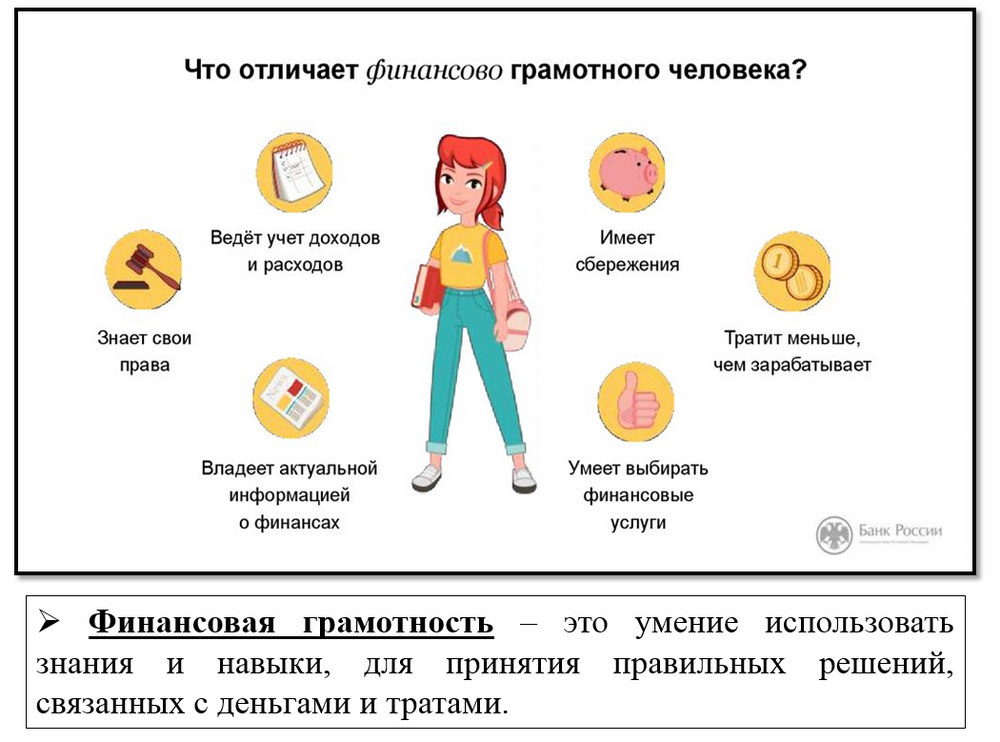 Онлайн-уроки финансовой грамотностидля учащихся средних и общих образовательных организаций, профессиональных образовательных организаций, организаций для детей-сирот и детей, оставшихся без попечения родителей

Организатором проекта выступает
Центральный банк Российской Федерации.